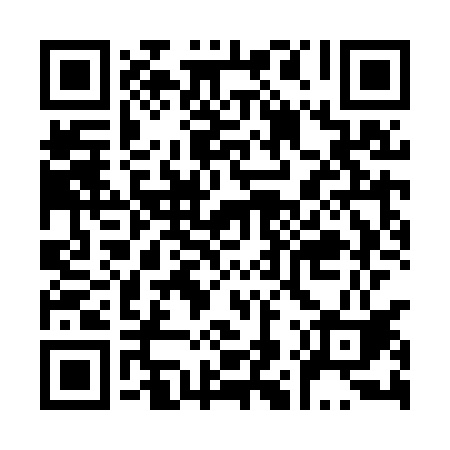 Prayer times for Wolka Kozlowska, PolandWed 1 May 2024 - Fri 31 May 2024High Latitude Method: Angle Based RulePrayer Calculation Method: Muslim World LeagueAsar Calculation Method: HanafiPrayer times provided by https://www.salahtimes.comDateDayFajrSunriseDhuhrAsrMaghribIsha1Wed2:255:0212:315:408:0110:262Thu2:215:0012:315:418:0310:303Fri2:184:5912:315:428:0510:334Sat2:184:5712:315:438:0610:375Sun2:174:5512:315:448:0810:376Mon2:164:5312:315:458:1010:387Tue2:154:5112:315:468:1110:398Wed2:154:4912:315:478:1310:399Thu2:144:4812:315:488:1510:4010Fri2:134:4612:315:498:1610:4111Sat2:124:4412:315:508:1810:4112Sun2:124:4312:315:518:2010:4213Mon2:114:4112:315:528:2110:4314Tue2:104:3912:315:538:2310:4315Wed2:104:3812:315:538:2410:4416Thu2:094:3612:315:548:2610:4517Fri2:094:3512:315:558:2710:4518Sat2:084:3312:315:568:2910:4619Sun2:084:3212:315:578:3010:4720Mon2:074:3112:315:588:3210:4821Tue2:074:2912:315:598:3310:4822Wed2:064:2812:316:008:3510:4923Thu2:064:2712:316:008:3610:4924Fri2:054:2612:316:018:3810:5025Sat2:054:2412:316:028:3910:5126Sun2:044:2312:316:038:4010:5127Mon2:044:2212:326:048:4110:5228Tue2:044:2112:326:048:4310:5329Wed2:034:2012:326:058:4410:5330Thu2:034:1912:326:068:4510:5431Fri2:034:1812:326:068:4610:54